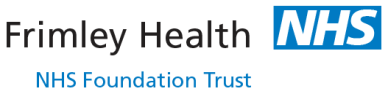 Clinical Guideline: Hallux Ridigus								Site: FPH